Los juegos didácticos.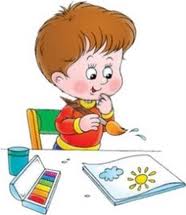 